Western Australia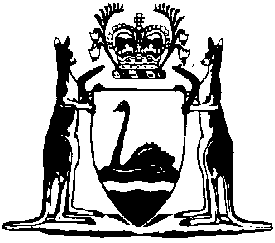 Freedom of Information Regulations 1993Compare between:[01 Jan 2007, 00-e0-06] and [28 Dec 2007, 00-f0-03]Western AustraliaFREEDOM OF INFORMATION ACT 1992INTERPRETATION ACT 1984Freedom of Information Regulations 1993Made by the deputy of the Governor in Executive Council under section 112 of the Freedom of Information Act 1992 and section 25 of the Interpretation Act 1984.1. 	Citation 		These regulations may be cited as the Freedom of Information Regulations 1993.2. 	Commencement 		These regulations come into operation on the day on which section 10 of the Freedom of Information Act 1992* comes into operation.	[* Act No. 76 of 1992.] 2A. 	Interpretation 		In these regulations — 	“non-personal information” means information that is not personal information about the applicant.	[Regulation 2A inserted by Gazette 30 September 1994 p.4983.] 3. 	General provisions relating to charges 		For an applicant who is — 	(a)	impecunious, in the opinion of the agency to whom the application is made; or	(b)	the holder of a currently valid pensioner concession card issued on behalf of the Commonwealth to that person, or any other card which may be prescribed as being a pensioner concession card under the Rates and Charges (Rebates and Deferments) Act 1992,		the charge payable under regulation 5 is reduced by 25%.4. 	Application fee (section 12 (1) (e)) 		The fee in column 2 of item 1 of Schedule 1 is prescribed as the application fee payable under section 12 (1) (e) of the Act, for an application for non-personal information.	[Regulation 4 amended by Gazette 12 November 1993 p.6202; 30 September 1994 p.4983.] 5. 	Charges (section 16 (1)) 		The charges set out in column 2 of item 2 of Schedule 1 are prescribed as payable under section 16 (1) of the Act for the purposes set out opposite those charges in column 1 of that item.	[Regulation 5 amended by Gazette 30 September 1994 p.4983.] 6. 	Advance deposits (section 18 (1) and (4)) 		The amount or rate set out in column 2 of item 3 of Schedule 1 is prescribed as the amount or rate of an advanced deposit which may be payable under section 18 of the Act in the circumstances set out opposite those amounts or rates in column 1 of that item.	[Regulation 6 amended by Gazette 30 September 1994 p.4983.] 7. 	“Suitably qualified person” defined (section 28) 		For the purposes of section 28 of the Act — 	“suitably qualified person” means a medical practitioner within the meaning of the Medical Act 1894.8. 	Information or details to be included in a complaint (section 66 (1) (d)) 		For the purposes of section 66 (1) (d) of the Act, a complaint made against an agency’s decision under section 65 (1) of the Act is to be accompanied by a copy of the agency’s notice of it’s decision, unless the decision complained of is the result of the non-receipt of a decision under section 13 (2) of the Act.9. 	Prescribed personal details (Schedule 1, clause 3 of the Act) 	(1)	In relation to a person who is or has been an officer of an agency, details of — 	(a)	the person’s name;	(b)	any qualifications held by the person relevant to the person’s position in the agency;	(c)	the position held by the person in the agency;	(d)	the functions and duties of the person, as described in any job description document for the position held by the person; or	(e)	anything done by the person in the course of performing or purporting to perform the person’s functions or duties as an officer as described in any job description document for the position held by the person,		are prescribed details for the purposes of Schedule 1, clause 3 (3) of the Act.	(2)	In relation to a person who performs or has performed services for an agency under a contract for services, details of — 	(a)	the person’s name;	(b)	any qualifications held by the person relevant to the person’s position or the services provided or to be provided pursuant to the contract;	(c)	the title of the position set out in the contract;	(d)	the nature of services to be provided and described in the contract;	(e)	the functions and duties of the position or the details of the services to be provided under the contract, as described in the contract or otherwise conveyed to the person pursuant to the contract; or	(f)	anything done by the person in the course of performing or purporting to perform the person’s functions or duties or services, as described in the contract or otherwise conveyed to the person pursuant to the contract,		are prescribed details for the purposes of Schedule 1, clause 3 (4) of the Act.	[Regulation 9 inserted by Gazette 30 September 1994 pp.4983-84.] 10. 	Specified bodies, etc., to be regarded as part of other agencies 		Under Schedule 2, clause 2 (4) of the Act, it is declared that the office or body set out in column 2 of Schedule 2 to these regulations is not to be regarded as a separate agency, but is to be regarded as a part of the agency set out opposite that office or body in column 1 of Schedule 2 to these regulations.	[Regulation 10 inserted by Gazette 30 September 1994 p.4984.] Schedule 1[Heading amended by Gazette 30 September 1994 p.4984.][regulation 4, 5 and 6]	[Schedule amended  Gazettes 12  1993 p.6202; 30  1994 p.4984.]Schedule 2[ 10]	[Schedule2 inserted in Gazette  Dec  p. Notes1.	This is a compilation of the Freedom of Information Regulations 1993 and includes the amendments made by the other written laws referred to in the following table.Compilation tableColumn 1	Column 21.	Type of Fee	$Application fee under section 12 (1) (e) of the Act (for an application for non-personal information)………………..	302.	Type of Charge	$(a)	Charge for time taken by staff dealing with the 
application (per hour, or pro rata for a  part of an hour)……………………………………………….	30(b)	Charge for access time supervised by staff (per 
hour, or pro rata for a part of an hour)……………	30plus the actual additional cost to the agency
of any special arrangements (eg. hire of 
facilities or equipment).(c)	Charges for photocopying — (i)	per hour, or pro rata for a part of an hour of 
staff time;………………………………….	30and(ii)	per copy 	0.20(d)	Charge for time taken by staff transcribing
information from a tape or other device (per hour,
or pro rata for a part of an hour)	30(e)	Charge for duplicating a tape, film or computer 
information………………………………………..	Actual Cost(f)	Charge for delivery, packaging and postage…….	Actual Cost3.	Advance Deposits(a)	Advance deposit which may be required by an 
agency under section 18 (1) of the Act, expressed 
as a percentage of the estimated charges which 
will be payable in excess of the application fee….	25%(b)	Further advance deposit which may be required 
by an agency under section 18 (4) of the Act, 
expressed as a percentage of the estimated 
charges which will be payable in excess of the 
application fee……………………………………..	75%Column 1Column 2Office Office of Office Board Board Valley  Committee Committee Committee CommitteeColumn 1Column 2 Board Land Conservation District Committee Land Conservation District Committee Land Conservation District Committee Land Conservation District Committee Land Conservation District Committee Land Conservation District Committee Land Conservation District Committee Land Conservation District Committee Land Conservation District Committee Land Conservation District Committee Land Conservation District Committee Land Conservation District Committee Land Conservation District Committee Land Conservation District Committee Land Conservation District Committee Land Conservation District Committee Committee Land Conservation District Committee Committee Land Conservation District Committee Land Conservation District Committee Land Conservation District Committee Land Conservation District Committee Land Conservation District Committee Land Conservation District Committee Land Conservation District Committee Land Conservation District Committee Land Conservation District Committee Land Conservation District Committee Land Conservation District Committee Land Conservation District Committee Land Conservation District Committee Land Conservation District Committee Land Conservation District CommitteeColumn 1Column 2 Land Conservation District Committee Committee Land Conservation District Committee Land Conservation District Committee Land Conservation District Committee Land Conservation District Committee Land Conservation District Committee Land Conservation District Committee River Land Conservation District Committee Land Conservation District Committee Land Conservation District Committee Land Conservation District Committee Land Conservation District Committee Land Conservation District Committee Land Conservation District Committee Land Conservation District Committee River Land Conservation District Committee Land Conservation District Committee Land Conservation District Committee Land Conservation District Committee Land Conservation District Committee Land Conservation District Committee Land Conservation District Committee Land Conservation District Committee Land Conservation District Committee Land Conservation District Committee Land Conservation District Committee Land Conservation District Committee Land Conservation District Committee Land Conservation District Committee Land Conservation District Committee Land Conservation District Committee Land Conservation District Committee Land Conservation District Committee Land Conservation District Committee Land Conservation District Committee Land Conservation District CommitteeColumn 1Column 2 Land Conservation District Committee Land Conservation District Committee Land Conservation District Committee Land Conservation District Committee Land Conservation District Committee Land Conservation District Committee Land Conservation District Committee Land Conservation District Committee Land Conservation District CommitteeWest Land Conservation District Committee Land Conservation District Committee Land Conservation District Committee Land Conservation District Committee Land Conservation District Committee Land Conservation District Committee Land Conservation District Committee Land Conservation Committee Land Conservation District Committee Land Conservation District Committee Conservation District Committee Land Conservation District Committee Land Conservation District Committee Development  Committee Committee Committee District  Committee Committee Committee District Committee CommitteeLand  Committee District Committee District Committee Conservation Committee District CommitteeColumn 1Column 2 Committee Committee Committee Committee Committee Committee Committee Committee Committee Authority Conservation  Committee Conservation Committee Committee Committee Committee CommitteeColumn 1Column 2Board of )Board of )Western Occupational Safety  Safety Committee Board Advisory Committee Board Licensing  Appeal TribunalDepartment  and  Board of Western Australia Development of Australia Advisory CommitteeCitationGazettalCommencementFreedom of Information Regulations 199322  1993 5800-21  1993 (see 2 and Gazette 29  1993 p.5881)Freedom of Information Amendment Regulations 199312  1993 p.620212  1993Freedom of Information Amendment Regulations 199430  1994 4982-9430  1994Freedom of Information Amendment Regulations 199627  1996 4790-127  1996Freedom of Information Amendment Regulations 19972  19974976-72  1997Freedom of Information Amendment Regulations 200622 Dec 2006 p. 5805-61 Jan 2007 (see r. 2 and Gazette 8 Dec 2006 p. 5369)